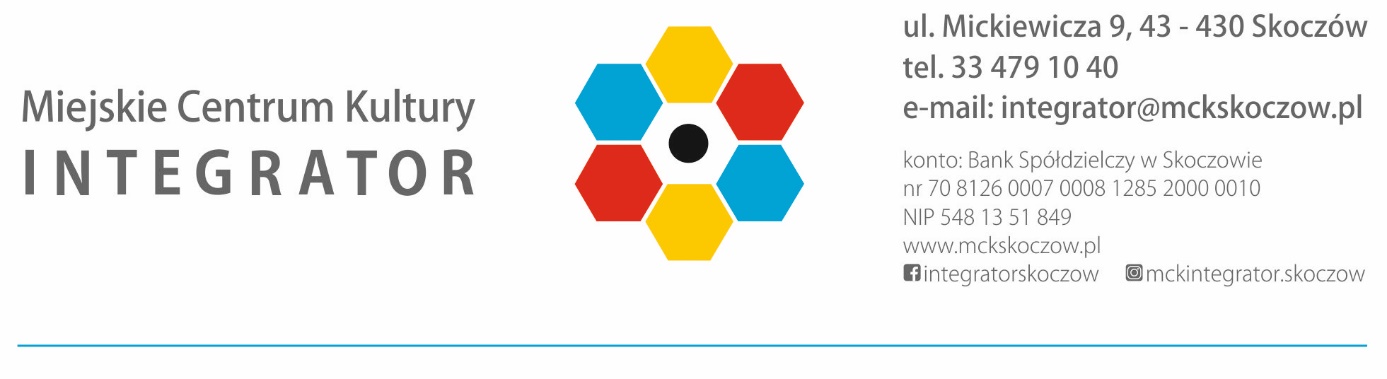 Wypełnienie ankiety zajmie nie więcej niż 10 min. Zapraszamy Panią/Pana do wypełnienia poniższej ankiety. Zawarte w niej pytania pozwolą nam lepiej poznać potrzeby, trudności oraz kierunki rozwoju lokalnej kultury i posłużą nam do budowania oferty opartej o Państwa oczekiwania.

Zachęcamy do udziału w naszym badaniu.Wśród ankietowanych rozlosujemy nagrody. 

Zespół Miejskiego Centrum Kultury „Integrator” w SkoczowieProszę wpisać nazwę placówki oświatowej, którą Pani/Pan reprezentuje:W jakich formach działań organizowanych lub współorganizowanych                              przez Miejskie Centrum Kultury „Integrator” w Skoczowie Pani/Pan uczestniczy?Jak często korzysta Pani/Pan z oferty Miejskiego Centrum Kultury „Integrator”                                   w Skoczowie?………………………………………………………………………………………………………………………………………………………………………………………………………………………………………………………………………………………………………O jakie działania /wydarzenia należy według Pani/Pana rozszerzyć ofertę Miejskiego Centrum Kultury „Integrator” w Skoczowie (na terenie miasta Skoczów)?……………………………………………………………………………………………………………………………………………………………………………………………………………………………………………………………………………………………………………………………………………………………………………………………………………………………………………………………………………………………………………Czy chętnie brałby(a)  Pani/Pan udział w ‘kulturze wyjazdowej’ organizowanej przez Miejskie Centrum Kultury „Integrator” w Skoczowie (wycieczki do opery, muzeum, teatru)?Czy Pani/Pana zdaniem oferta Miejskiego Centrum Kultury „Integrator”                                 jest odpowiednio promowana?………………………………………………………………………………………………………………………………………………………………………………………………………………………………………………………………………………Z jakich źródeł pozyskuje Pani/Pan informacje o wydarzeniach kulturalnych organizowanych przez Miejskie Centrum Kultury „Integrator” w Skoczowie?Czy korzystał(a) Pani/Pan z oferty kulturalnej Miejskiego Centrum Kultury „Integrator” w Skoczowie w formie on-line?Proszę napisać, w jakim zakresie Miejskie Centrum Kultury „Integrator”                           w Skoczowie mogłoby współpracować z placówką oświatową, którą Pani/Pan reprezentuje?…………………………………………………………………………………………………………………………………………………………………………………………………………………………………………………………………………………………………………………………………………………………………………………………………………Czy Pani/Pana zdaniem dzieci i młodzież chętnie biorą udział w inicjatywach podejmowanych przez Miejskie Centrum Kultury „Integrator” w Skoczowie?                    Jeżeli tak, to w jakich najchętniej?…………………………………………………………………………………………………………………………………………………………………………………………………………………………………………………………………………………………………………………………………………………………………………………………………………Czy ma Pani/Pan pomysł, jak Miejskie Centrum Kultury „Integrator” w Skoczowie mogłoby jeszcze wpłynąć na zaktywizowanie dzieci i młodzieży, zachęcenie                           ich do czynnego uczestnictwa w kulturze, zaangażowanie do działania?na terenie szkoły:…………………………………………………………………………………………………………………………………………………………………………………………………………………………………………………………………………………………………………………………………………………………………………………………………………poza placówkami oświatowymi:…………………………………………………………………………………………………………………………………………………………………………………………………………………………………………………………………………………………………………………………………………………………………………………………………………Czy ma Pani/Pan uwagi i sugestie dotyczące współpracy Miejskim Centrum Kultury „Integrator” z reprezentowaną przez Panią/Pana placówką oświaty?                                                  Co należy poprawić?…………………………………………………………………………………………………………………………………………………………………………………………………………………………………………………………………………………………………………………………………………………………………………………………………………Czy zdaniem Pani/Pana przedsięwzięcia organizowane przez Miejskie Centrum Kultury „Integrator” w Skoczowie są atrakcyjne i wartościowe dla dzieci?                                              Które bardziej, a które mniej?…………………………………………………………………………………………………………………………………………………………………………………………………………………………………………………………………………………………………………………………………………………………………………………………………………Proszę wskazać, które z niżej wymienionych propozycji powinny być organizowane przez Miejskiego Centrum Kultury „Integrator” w Skoczowie  zdecydowanie częściej? Czy w Pani/Pana opinii nagrody, które dzieci i młodzież otrzymują w ramach wygranych konkursów są atrakcyjne? Proszę wskazać, z czego dzieci ucieszyły                     się najbardziej?……………………………………………………………………………………………………..…………………………………………………………………………………………............................................................................................................................................................................Czy chce Pani/Pan, by dzieci i młodzież prezentowały swoje umiejętności podczas organizowanych przez Miejskie Centrum Kultury „Integrator” Dni Skoczowa?                  Jeśli lepsza byłaby inna okoliczność to jaka?………………………………………………………………………………………………………………………………………………………………………………………………………………………………………………………………………………………………………Czy potrafi Pani/Pan wskazać ograniczenia dotyczące uczestnictwa w kulturze dzieci                  i młodzieży zamieszkujących Gminę Skoczów? ……………………………………………………………………………………………………………………………………………………………………………………………………………………………………………………………………………………………………...Na rzecz, której z grup Pani/Pana zdaniem najbardziej wymagane jest podjęcie inicjatywy kulturalnej w całej gminie Skoczów? Czy zna Pani/Pan ofertę warsztatów twórczych i zajęć pozostałych organizowanych przez Miejskie Centrum Kultury „Integrator” w Skoczowie? (Jeżeli tak,                                    to czy przekazuje Pan/Pani informacje o naszej ofercie dzieciom i młodzieży?):………………………………………………………………………………………………………………………………………………………………………………………………………………………………………………………………………………………………………Czy Pani/Pana zdaniem warto byłoby zorganizować warsztaty pokazowe/spotkania informacyjne dla dzieci i uczniów zainteresowanych poszczególnymi warsztatami twórczymi i zajęciami organizowanymi przez Miejskie Centrum Kultury „Integrator” (zanim rozpoczną się w formie cyklicznej)?Czy Pani/Pana zdaniem repertuar skoczowskiego kina – Teatr Elektryczny                     jest atrakcyjny dla dzieci i młodzieży? Czy dzieci/młodzież z placówki oświatowej, z którą jest Pani/Pan związany korzysta z najnowszej oferty kina – Edukacji filmowej?Prosimy podzielić się Pani/Pana refleksją na temat lokalnej kultury:………………………………………………………………………………………………………………………………………………………………………………………………………………………………………………………………………………………………………………………………………………………………………………………………………………………………………………………………………………………………………………………………………………………………………………………………………………Dziękujemy za poświęcony czas i wypełnienie ankiety!Wśród osób biorących udział w badaniu rozlosujemy nasze gadżety. Prosimy o podanie numeru telefonu, pod którym możemy się z Panią/Panem skontaktować, by poinformować o wygranej:Jeżeli nie wyrażają Pani/Pan zgody na podanie numeru telefonu - automatycznie nie mogą brać udziału w losowaniu nagród. Ankieta dotycząca współpracyMiejskiego Centrum Kultury „Integrator” w Skoczowiez placówkami oświaty Gminy Skoczówwarsztaty twórcze i zajęcia pozostałeimprezy okolicznościowe (np. Dni Skoczowa, Dożynki, Dni Kobiet)koncertywystawy (w tym wernisaże)spektakle teatralne i inneseanse kinowekina pleneroweFestiwal Filmów Przewrotnychprelekcje podróżnicze i inneSKOFOT – Festiwal Fotografii AnalogowejSkaldowski Maraton Muzyczno-Filmowykonkursy (w tym gry miejskie)Pchle Targiregularnie (raz w tygodniu, miesiącu)nieregularnie, ze względu na:nie korzystam - proszę napisać dlaczego:tak raczej tak raczej nienietaknieuważam, że ta kwestia wymaga poprawy – proszę uzasadnić: plakatystrona internetowa MCK „Integrator”, miejskamedia społecznościowe (Facebook, Instagram)czasopisma, gazety (w tym Wieści Skoczowa)radiorozmowa z rodziną/znajomymibezpośrednio od organizatorówtaknieKonkursy plastyczneKonkursy muzyczneKonkursy literackie/poetyckie/językoweWykłady o kulturzePrzedstawienia teatralnePlenerowe atrakcje dla dzieci i młodzieżybrak zainteresowaniabrak motywacjibrak towarzystwabrak dobrej komunikacji – transportu miejskiegozbyt wysoka cena za bilety na wydarzenia kulturalnemało interesująca oferta wydarzeń kulturalnychinne – proszę wskazać inne powody: dzieci poniżej 6 roku życiadzieci szkolnemłodzieżosoby dorosłeseniorzyinne: (Proszę wymienić: ……………………………………………...........................)taknietaknienie wiem (nie interesuję się kinem)taknienie zapoznałam/em się z ofertą   tel.:Podanie numeru telefonu jest jednoznaczne z zapoznaniem i zaakceptowaniem ogólnego obowiązku informacyjnego – RODO obowiązującego w MCK „Integrator” (www.mckskoczow.pl).